N3にを記入の上、メール、ファクシミリ、、しのいずれかのでおしみください。※をしにをし、にはいたしません。テキストのについて　しまれるは（　）にをおきください。については、なに✓をごください。しまれないは、てはまるを○でんでください。〒770-0942　335-1　わーくぴあ２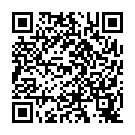 　（：・)　Tel　088-625-8387　 Fax 088-625-5113　URL　http://www.tokushima-rofuku.net/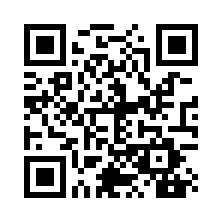 〒〒〒〒〒〒〒〒〒（ふりがな）ご（ふりがな）ご・・TELFAXe-maile-maile-mail　　　　　　※3しまれるは、コピーによりごください。　　　　　　※3しまれるは、コピーによりごください。　　　　　　※3しまれるは、コピーによりごください。　　　　　　※3しまれるは、コピーによりごください。　　　　　　※3しまれるは、コピーによりごください。　　　　　　※3しまれるは、コピーによりごください。　　　　　　※3しまれるは、コピーによりごください。　　　　　　※3しまれるは、コピーによりごください。　　　　　　※3しまれるは、コピーによりごください。　　　　　　※3しまれるは、コピーによりごください。　　　　　　※3しまれるは、コピーによりごください。　　　　　　※3しまれるは、コピーによりごください。　　　　　　※3しまれるは、コピーによりごください。　①（ふりがな）　（ふりがな）　　①でらしている　でらしている　でらしている　でらしている　e-mail※オンライン授業で使用するアドレス②（ふりがな）　（ふりがな）　②でらしている　でらしている　でらしている　でらしている　e-mail※オンライン授業で使用するアドレス「」　まとめ　N3　（アスク）　み　１，３２０（　 　） しみます（□・・　□・ベトナム）（   ） しみません　（っている・でする）「」　まとめ　N3　（アスク）　み　１，３２０（　　 ） しみます（□・・　□・ベトナム）（   ） しみません　（っている・でする）「」　まとめ　N3　（アスク）　み　１，３２０（ 　　） しみます（・・　□・ベトナム）（   ） しみません　（っている・でする）「」　まとめ　N3　（アスク）　み　１，３２０（　 　） しみます（□・・　□・ベトナム）（   ） しみません　（っている・でする）「」　まとめ　N3　（アスク）　み　１，７６０（　 　） しみます（□・・　□・ベトナム）（   ） しみません　（っている・でする）